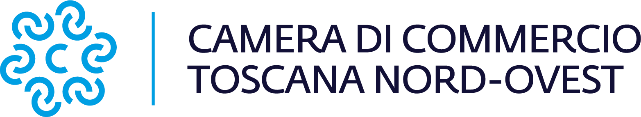 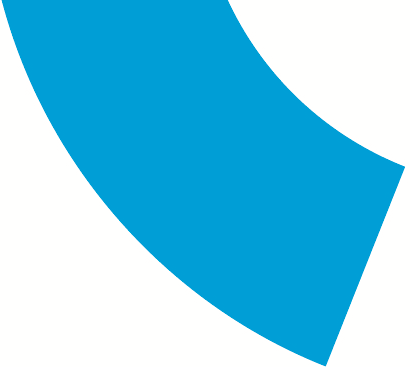 Comunicato stampaAl via il nuovo progetto “SMARTIES for SMEs”: un sostegno alla doppia transizione delle imprese turistiche Pisa, 3 ottobre 2023 – Presentato ufficialmente questa mattina (ndr 3 ottobre 2023) presso la sede di Pisa dell’ente camerale il progetto SMARTIES for SMEs che riunisce otto partner di sei paesi europei Italia, Grecia, Croazia, Slovenia, Portogallo e Cipro con la Camera di commercio della Toscana Nord-Ovest, nel ruolo di capofila. I referenti dei partner del progetto si sono dati appuntamento a Pisa per il kick-off meeting del progetto, che li vedrà impegnati per i prossimi tre anni.Il Progetto “SMARTIES for SMEs: Pills of Sustainable, Smart, Regenerative Tourism to Empower SMEs in the EU Mediterranean area” presentato sul bando COSME SMP-COSME-2022-TOURSME, finanziato dal Programma COSME dell’Unione Europea con budget complessivo di 3mln di euro, è finalizzato a rafforzare la competitività delle Pmi del settore del turismo, sviluppando le loro capacità di portare avanti la doppia transizione verde e digitale e promuovere innovazione, resilienza, sostenibilità e qualità lungo la catena del valore del turismo nella regione mediterranea della UE.“Il progetto – afferma Valter Tamburini, Presidente della Camera di Commercio della Toscana Nord-Ovest - Rappresenta un'opportunità per le aziende turistiche di sfruttare le possibilità offerte dalla doppia transizione verde e digitale. Attraverso opportune azioni che partono da un’analisi dei bisogni, passando per la formazione e la capacity building, e grazie al significativo sostegno finanziario e tecnico, vogliamo aiutare le imprese a realizzare un’offerta turistica in grado di rispettare l’autenticità e nel contempo contribuire al benessere delle comunità dove operano.”Il progetto, mette a disposizione 375.000 euro destinati a progetti innovativi che permettano alle aziende del settore turistico di essere più sostenibili sia dal punto di vista ambientale che sociale ed economico. I progetti finanziati avranno una dimensione massima di 25.000 euro ciascuno, e hanno la possibilità di avvalersi del mentoring offerto dai partner locali, oltre che a poter essere ulteriormente selezionati come buone pratiche da diffondere a livello internazionale. I fondi sono destinati a 75 progetti innovativi, in cinque territori dell’area Mediterranea: l’area italiana della “Toscana Nord-Ovest” e altre quattro aree individuate nei paesi partner Grecia, Cipro, Portogallo e Slovenia. La Camera di Commercio della Toscana Nord-Ovest è affiancata per le attività relative alla gestione tecnica e finanziaria del progetto dalla società Timesis srl.